TITLE OF ARTICLE [The title of article should be all uppercase, Times New Roman, 16 pt, bold, centered; 12 pt before & 6 pt after paragraph spacing; single line spacing]Author’s Firstname Lastname University AffiliationCollege or DepartmentCity, State Zip codeemail address[Format for author’s information: Times New Roman, 12 pt; centered; 0 pt before and after paragraph spacing; single line spacing]ABSTRACT [Format for ABSTRACT: Times New Roman, 11 pt; centered; 12 pt before and 6 pt after paragraph spacing; single line spacing]For the abstract, you will summarize the content of your research. Your abstract should be one paragraph, and between 100 to 150 words. [Format for body of Abstract: Times New Roman, 11 pt; justified alignment; 0 pt before and 6 pt after paragraph spacing; single line spacing]Keywords: [list 5 or 6 key terms here] cyber attack, cyber forensics, cyber security, intrusion detection system, metadata [Format for Keywords: Times New Roman, 11 pt; left alignment; 12 pt before and 6 pt after paragraph spacing; single line spacing]1. Introduction[Format for first heading: Use a numbering system starting with 1; All uppercase; Times New Roman, 11 pt, bold, centered; 12 pt before and 6 pt after paragraph spacing; single line spacing]Right below Keywords and before the first heading (i.e., INTRODUCTION), you need to insert a Continuous Section Break [located under Page Layout in Microsoft Word] and change the layout format to a 2-column with 0.25” margin layout. [Format for body text: No indentation; Times New Roman, 11 pt, justified alignment; 0 pt before and 6 pt after paragraph spacing; single line spacing]We need to use a special margin setting for the journal. To change the margins for the whole document, go to Margins setting, change Multiple pages: to Mirror Margins, Top, Bottom, and Inside margins to 1", and Outside margin to 0.88" (Lau, 2014). 2. LITERATURE REVIEWYou need to write at least a paragraph under the first heading before using a subsection. You can use as many subheadings as you like, but you need to number them appropriately. We adopt the APA Citation Style Guide, 6th edition (2014). Several examples of the APA citation can be found at Research and Documentation Online (2014) and Williams College Libraries (2014).  2.1 History of Company[Format for second heading: Use a numbering system starting with .1; Capitalize Each Word; Times New Roman, 11 pt, bold, centered; 12 pt before and 6 pt after paragraph spacing; single line spacing]You will continue to use the 2-column layout until you want to insert figures and/or tables. To change the layout from two-column to one-column, you will insert a Continuous Section Break [located under Page Layout], change the format to one column, and then insert your figure/table below the Section Break. All tables and figures must have a corresponding caption. The table caption must be placed above the table and the figure caption will be placed below the figure. Try to keep your whole table on the same page. If you must split your table, must sure that you include a table heading to the second half of the table too. Right below your table/figure, change your layout back to the 2-column with 0.25” format. I have inserted Table 1 This is a Simple Example of a Table and Figure 1 This is a Sample Figure to demonstrate how the layout with table/figure should look like. If possible, it is also a good idea to include the source of the figure right below the figure caption. Do not hyperlink your tables or figures in the body text.Table 1 This is a Simple Example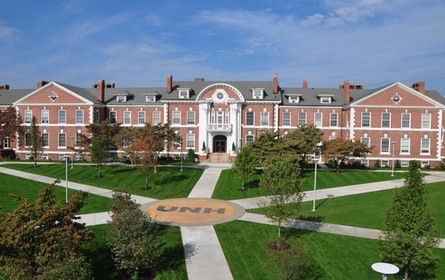 Figure 1 This is a Sample FigureSource: http://d-forensics.org/2014/show/home4. CONCLUSIONThe other first headings can be Research Methodology, Discussions, etc. Make sure that you end your paper with a Conclusion or Summary or Recommendations section. REFERENCES[Format for References: Times New Roman, 11 pt; 0 pt before and after paragraph spacing; single line spacing; numbered bullets. Use APA citation style]APA Citation Style. (2014). Retrieved on July 27 from http://www.apastyle.org/Lau, Linda. (2014). This is a sample template for authors. Journal of Digital Forensics, Security and Law, 9(2), 1-2.Manuscript Templates for Conference Proceedings. (2014). Retrieved on July 27 from Http://Www.Ieee.Org/Conferences_Events/Conferences/Publishing/Templates.Html Research and Documentation Online. (2014). Retrieved on July 27 from http://bcs.bedfordstmartins.com/resdoc5e/RES5e_ch09_s1-0001.htmlUniversity of New Haven. (2014). Retrieved on July 27 from  http://d-forensics.org/2014/show/homeWilliams College Libraries. (2014). Retrieved on July 27 from http://library.williams.edu/citing/styles/apa/php Column 1Column 2Column 3Column 4Column 5